ИНФОРМАЦИЯо ходе и результатах реализации инновационного проекта (программы)«Педагогические условия реализации адаптивных образовательных программ для детей с функциональным расстройством зрения»Руководитель организации                         М.В. Кучугурина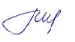 1. Сведения о региональной инновационной площадке1. Сведения о региональной инновационной площадке1. Сведения о региональной инновационной площадке1. Сведения о региональной инновационной площадке1. Сведения о региональной инновационной площадке1.1. Полное наименование региональной инновационной площадки (далее - РИП)Муниципальное бюджетное дошкольное образовательное учреждение «Детский сад  «Лукоморье» городского округа город Михайловка Волгоградской области»(структурное подразделение «Радуга»)Муниципальное бюджетное дошкольное образовательное учреждение «Детский сад  «Лукоморье» городского округа город Михайловка Волгоградской области»(структурное подразделение «Радуга»)Муниципальное бюджетное дошкольное образовательное учреждение «Детский сад  «Лукоморье» городского округа город Михайловка Волгоградской области»(структурное подразделение «Радуга»)Муниципальное бюджетное дошкольное образовательное учреждение «Детский сад  «Лукоморье» городского округа город Михайловка Волгоградской области»(структурное подразделение «Радуга»)1.2. Полное наименование учредителя РИПАдминистрация городского округа город Михайловка Волгоградской областиАдминистрация городского округа город Михайловка Волгоградской областиАдминистрация городского округа город Михайловка Волгоградской областиАдминистрация городского округа город Михайловка Волгоградской области1.3. Тип РИПДошкольная образовательная организацияДошкольная образовательная организацияДошкольная образовательная организацияДошкольная образовательная организация1.4. Юридический адрес РИП403348Волгоградская областьг. Михайловкаул. Мира, дом 65403348Волгоградская областьг. Михайловкаул. Мира, дом 65403348Волгоградская областьг. Михайловкаул. Мира, дом 65403348Волгоградская областьг. Михайловкаул. Мира, дом 651.5. Руководитель РИПКучугурина Марина Владимировна – директор МБДОУ «Детский сад «Лукоморье»Севостьянова Надежда Николаевна – заведующая структурным подразделением «Радуга»Кучугурина Марина Владимировна – директор МБДОУ «Детский сад «Лукоморье»Севостьянова Надежда Николаевна – заведующая структурным подразделением «Радуга»Кучугурина Марина Владимировна – директор МБДОУ «Детский сад «Лукоморье»Севостьянова Надежда Николаевна – заведующая структурным подразделением «Радуга»Кучугурина Марина Владимировна – директор МБДОУ «Детский сад «Лукоморье»Севостьянова Надежда Николаевна – заведующая структурным подразделением «Радуга»1.6. Телефон, факс РИП8(84463)  4-00-38 (МБДОУ «Детский сад «Лукоморье»)8(84463)  2-60-73 (структурное подразделение «Радуга»)8(84463)  4-00-38 (МБДОУ «Детский сад «Лукоморье»)8(84463)  2-60-73 (структурное подразделение «Радуга»)8(84463)  4-00-38 (МБДОУ «Детский сад «Лукоморье»)8(84463)  2-60-73 (структурное подразделение «Радуга»)8(84463)  4-00-38 (МБДОУ «Детский сад «Лукоморье»)8(84463)  2-60-73 (структурное подразделение «Радуга»)1.7. Адрес электронной почтыraduga-mv@yandex.ruraduga-mv@yandex.ruraduga-mv@yandex.ruraduga-mv@yandex.ru1.8. Официальный сайт РИП со ссылкой на проект и отчетlukomorie.edumih34.rulukomorie.edumih34.rulukomorie.edumih34.rulukomorie.edumih34.ru1.9. Состав авторов проекта с указанием функционалаНаучный  руководитель  проекта:  –  Юдина  Татьяна Геннадьевна,    старший преподаватель кафедры коррекционной педагогики, физической культуры и ОБЖ. (научное консультирование по реализации инновационного проекта); Руководитель  проекта  в  образовательном  учреждении:Севостьянова Надежда Николаевна,  заведующий структурным подразделением «Радуга»  (управление инновационным проектом и координация его  реализации, контроль и оценка результатов проекта);Рабочая группа по реализации проекта: Москаленко Вера Александровна,  старший  воспитатель (координация  деятельности  региональной  инновационной площадки,  разработка  научно-теоретической  основы проекта,  методическое сопровождение педагогов структурного подразделения; оформление банка научно-методической литературы;создание единого ресурсного информационного пространства  специалистов  структурного подразделения  по  проблеме обеспечения особых образовательных потребностей детей с ФРЗ, обобщение и диссеминация результатов инновационной работы); Специалисты:  Шамаева Л.Ф.,  учитель-дефектолог, Пискунова М.В., педагог-психолог (привлеченный специалист из структурного подразделения «Солнышко», (подбор и  корректировка диагностического инструментария, психолого-педагогическое сопровождение всех участников  инновационного проекта); Воспитатели: Быстрова Л.И., Ларичева О.Е., Сахарова Е.А., Степанникова Н.А., Черенкова М.В., Шатеева О.И., Тельнова Н.Н.,  музыкальный  руководитель Полозенко Л.В., инструктор по физической культуре Саютина Т.Г.(внедрение   в образовательный  процесс  механизма  обеспечения особых образовательных потребностей детей с ФРЗ посредством реализации АООП дошкольного образования).Научный  руководитель  проекта:  –  Юдина  Татьяна Геннадьевна,    старший преподаватель кафедры коррекционной педагогики, физической культуры и ОБЖ. (научное консультирование по реализации инновационного проекта); Руководитель  проекта  в  образовательном  учреждении:Севостьянова Надежда Николаевна,  заведующий структурным подразделением «Радуга»  (управление инновационным проектом и координация его  реализации, контроль и оценка результатов проекта);Рабочая группа по реализации проекта: Москаленко Вера Александровна,  старший  воспитатель (координация  деятельности  региональной  инновационной площадки,  разработка  научно-теоретической  основы проекта,  методическое сопровождение педагогов структурного подразделения; оформление банка научно-методической литературы;создание единого ресурсного информационного пространства  специалистов  структурного подразделения  по  проблеме обеспечения особых образовательных потребностей детей с ФРЗ, обобщение и диссеминация результатов инновационной работы); Специалисты:  Шамаева Л.Ф.,  учитель-дефектолог, Пискунова М.В., педагог-психолог (привлеченный специалист из структурного подразделения «Солнышко», (подбор и  корректировка диагностического инструментария, психолого-педагогическое сопровождение всех участников  инновационного проекта); Воспитатели: Быстрова Л.И., Ларичева О.Е., Сахарова Е.А., Степанникова Н.А., Черенкова М.В., Шатеева О.И., Тельнова Н.Н.,  музыкальный  руководитель Полозенко Л.В., инструктор по физической культуре Саютина Т.Г.(внедрение   в образовательный  процесс  механизма  обеспечения особых образовательных потребностей детей с ФРЗ посредством реализации АООП дошкольного образования).Научный  руководитель  проекта:  –  Юдина  Татьяна Геннадьевна,    старший преподаватель кафедры коррекционной педагогики, физической культуры и ОБЖ. (научное консультирование по реализации инновационного проекта); Руководитель  проекта  в  образовательном  учреждении:Севостьянова Надежда Николаевна,  заведующий структурным подразделением «Радуга»  (управление инновационным проектом и координация его  реализации, контроль и оценка результатов проекта);Рабочая группа по реализации проекта: Москаленко Вера Александровна,  старший  воспитатель (координация  деятельности  региональной  инновационной площадки,  разработка  научно-теоретической  основы проекта,  методическое сопровождение педагогов структурного подразделения; оформление банка научно-методической литературы;создание единого ресурсного информационного пространства  специалистов  структурного подразделения  по  проблеме обеспечения особых образовательных потребностей детей с ФРЗ, обобщение и диссеминация результатов инновационной работы); Специалисты:  Шамаева Л.Ф.,  учитель-дефектолог, Пискунова М.В., педагог-психолог (привлеченный специалист из структурного подразделения «Солнышко», (подбор и  корректировка диагностического инструментария, психолого-педагогическое сопровождение всех участников  инновационного проекта); Воспитатели: Быстрова Л.И., Ларичева О.Е., Сахарова Е.А., Степанникова Н.А., Черенкова М.В., Шатеева О.И., Тельнова Н.Н.,  музыкальный  руководитель Полозенко Л.В., инструктор по физической культуре Саютина Т.Г.(внедрение   в образовательный  процесс  механизма  обеспечения особых образовательных потребностей детей с ФРЗ посредством реализации АООП дошкольного образования).Научный  руководитель  проекта:  –  Юдина  Татьяна Геннадьевна,    старший преподаватель кафедры коррекционной педагогики, физической культуры и ОБЖ. (научное консультирование по реализации инновационного проекта); Руководитель  проекта  в  образовательном  учреждении:Севостьянова Надежда Николаевна,  заведующий структурным подразделением «Радуга»  (управление инновационным проектом и координация его  реализации, контроль и оценка результатов проекта);Рабочая группа по реализации проекта: Москаленко Вера Александровна,  старший  воспитатель (координация  деятельности  региональной  инновационной площадки,  разработка  научно-теоретической  основы проекта,  методическое сопровождение педагогов структурного подразделения; оформление банка научно-методической литературы;создание единого ресурсного информационного пространства  специалистов  структурного подразделения  по  проблеме обеспечения особых образовательных потребностей детей с ФРЗ, обобщение и диссеминация результатов инновационной работы); Специалисты:  Шамаева Л.Ф.,  учитель-дефектолог, Пискунова М.В., педагог-психолог (привлеченный специалист из структурного подразделения «Солнышко», (подбор и  корректировка диагностического инструментария, психолого-педагогическое сопровождение всех участников  инновационного проекта); Воспитатели: Быстрова Л.И., Ларичева О.Е., Сахарова Е.А., Степанникова Н.А., Черенкова М.В., Шатеева О.И., Тельнова Н.Н.,  музыкальный  руководитель Полозенко Л.В., инструктор по физической культуре Саютина Т.Г.(внедрение   в образовательный  процесс  механизма  обеспечения особых образовательных потребностей детей с ФРЗ посредством реализации АООП дошкольного образования).1.10. При необходимости указать организации, выступающие соисполнителями проекта (программы)1.11. Тема проекта (программы)«Педагогические условия реализации адаптивных образовательных программ для детей с функциональным расстройством зрения»«Педагогические условия реализации адаптивных образовательных программ для детей с функциональным расстройством зрения»«Педагогические условия реализации адаптивных образовательных программ для детей с функциональным расстройством зрения»«Педагогические условия реализации адаптивных образовательных программ для детей с функциональным расстройством зрения»1.12. Цель проекта (программы)Проектирование и создание специально организованной среды обучения детей с ФРЗ для удовлетворения их особых образовательных потребностей в условиях реализации ФГОС ДО.Проектирование и создание специально организованной среды обучения детей с ФРЗ для удовлетворения их особых образовательных потребностей в условиях реализации ФГОС ДО.Проектирование и создание специально организованной среды обучения детей с ФРЗ для удовлетворения их особых образовательных потребностей в условиях реализации ФГОС ДО.Проектирование и создание специально организованной среды обучения детей с ФРЗ для удовлетворения их особых образовательных потребностей в условиях реализации ФГОС ДО.1.13. Задачи проекта (программы)- Создание в структурном подразделении  организационно-экономических, психолого-педагогических  условий,  позволяющих обеспечить  удовлетворение особых образовательных потребностей детей с ОВЗ;- организация   специальных условий, способствующих освоению детьми с ФРЗ адаптированной основной образовательнойпрограммы дошкольного образования и их интеграции в образовательном учреждении;-  формирование   банка  диагностических  методик  для мониторинга уровня реализации АООП  на каждом этапе психолого-педагогического сопровождения всех участников образовательного процесса; - диссеминация опыта инновационной деятельности по  созданию в образовательном учреждении специальных условий, обеспечивающих удовлетворение   особых образовательных потребностей дошкольников с ФРЗ педагогическому сообществу.- Создание в структурном подразделении  организационно-экономических, психолого-педагогических  условий,  позволяющих обеспечить  удовлетворение особых образовательных потребностей детей с ОВЗ;- организация   специальных условий, способствующих освоению детьми с ФРЗ адаптированной основной образовательнойпрограммы дошкольного образования и их интеграции в образовательном учреждении;-  формирование   банка  диагностических  методик  для мониторинга уровня реализации АООП  на каждом этапе психолого-педагогического сопровождения всех участников образовательного процесса; - диссеминация опыта инновационной деятельности по  созданию в образовательном учреждении специальных условий, обеспечивающих удовлетворение   особых образовательных потребностей дошкольников с ФРЗ педагогическому сообществу.- Создание в структурном подразделении  организационно-экономических, психолого-педагогических  условий,  позволяющих обеспечить  удовлетворение особых образовательных потребностей детей с ОВЗ;- организация   специальных условий, способствующих освоению детьми с ФРЗ адаптированной основной образовательнойпрограммы дошкольного образования и их интеграции в образовательном учреждении;-  формирование   банка  диагностических  методик  для мониторинга уровня реализации АООП  на каждом этапе психолого-педагогического сопровождения всех участников образовательного процесса; - диссеминация опыта инновационной деятельности по  созданию в образовательном учреждении специальных условий, обеспечивающих удовлетворение   особых образовательных потребностей дошкольников с ФРЗ педагогическому сообществу.- Создание в структурном подразделении  организационно-экономических, психолого-педагогических  условий,  позволяющих обеспечить  удовлетворение особых образовательных потребностей детей с ОВЗ;- организация   специальных условий, способствующих освоению детьми с ФРЗ адаптированной основной образовательнойпрограммы дошкольного образования и их интеграции в образовательном учреждении;-  формирование   банка  диагностических  методик  для мониторинга уровня реализации АООП  на каждом этапе психолого-педагогического сопровождения всех участников образовательного процесса; - диссеминация опыта инновационной деятельности по  созданию в образовательном учреждении специальных условий, обеспечивающих удовлетворение   особых образовательных потребностей дошкольников с ФРЗ педагогическому сообществу.1.14. Срок реализации проекта (программы)2019 – 2023 гг.2019 – 2023 гг.2019 – 2023 гг.2019 – 2023 гг.1.15. Этап проекта (программы)1 этап (2019 - 2020 гг.) – преобразующий;1 этап (2019 - 2020 гг.) – преобразующий;1 этап (2019 - 2020 гг.) – преобразующий;1 этап (2019 - 2020 гг.) – преобразующий;Задачи на данный этап1. Создание в структурном подразделении  организационно-экономических, психолого-педагогических  условий,  позволяющих обеспечить  удовлетворение особых образовательных потребностей детей с ОВЗ.1. Создание в структурном подразделении  организационно-экономических, психолого-педагогических  условий,  позволяющих обеспечить  удовлетворение особых образовательных потребностей детей с ОВЗ.1. Создание в структурном подразделении  организационно-экономических, психолого-педагогических  условий,  позволяющих обеспечить  удовлетворение особых образовательных потребностей детей с ОВЗ.1. Создание в структурном подразделении  организационно-экономических, психолого-педагогических  условий,  позволяющих обеспечить  удовлетворение особых образовательных потребностей детей с ОВЗ.Использованные источники финансирования (с указанием объема финансирования)Внебюджетное финансирование (дополнительные платные образовательные услуги)Внебюджетное финансирование (дополнительные платные образовательные услуги)Внебюджетное финансирование (дополнительные платные образовательные услуги)Внебюджетное финансирование (дополнительные платные образовательные услуги)2. Аналитическая часть2. Аналитическая часть2. Аналитическая часть2. Аналитическая часть2. Аналитическая часть2.1. Описание соответствия заявки и полученных результатовВсе требования заявки и планируемых результатов  в рамках представленных шагов выполнены в полном объеме и соответствуют дорожной карте. На первом этапе реализации проекта при решении задачи по созданию  в ДОО организационных, психолого-педагогических  условий,  позволяющих обеспечить  удовлетворение особых образовательных потребностей детей с ОВЗ в процессе реализации адаптивных образовательных программ в структурном подразделении «Радуга» МБДОУ «Детский сад «Лукоморье» была создана инициативная группа, на заседаниях которой рассматривались следующие вопросы: определение целей и научно-методических основ инновационной деятельности;  изучение методической и научной литературы по проблеме; анализ  материально-технической  базы инновационной деятельности;проведение проблемного анализа состояния образовательного процесса в группах компенсирующей направленности, результатов деятельности на соответствие требованиям ФГОС ДО. Для повышения профессиональной компетентности   6 педагогов  групп компенсирующей направленности прошли курсовую подготовку по теме: «Тифлопедагогика: организация обучения, воспитания, коррекция нарушений развития и социальной адаптации слепых и слабовидящих обучающихся в условиях реализации  ФГОС ДО». Для педагогов групп компенсирующей направленности были подготовлены  консультации: «Организационно-педагогические условия реализации адаптированной образовательной программы обучающихся с ОВЗ (инвалидностью) в дошкольной образовательной организации»,    «Характеристика особых образовательных потребностей разных категорий детей с ОВЗ».В ноябре 2019 года был проведен семинар «Проблемы разработки и реализации адаптированных образовательных программ для детей с ОВЗ и детей с инвалидностью» на котором обсуждались следующие вопросы: нормативная документация, регламентирующая разработку и реализацию адаптированных образовательных программ, правовые аспекты реализации прав граждан при обучении по адаптированным образовательным программам.В марте 2019 года опыт работы был представлен на   выставке на областном Форуме «Образование – 2019» и занял первое место в номинации «Лучшие практики реализации современных методов обучения и воспитания». В марте 2020 года был проведен региональный семинар- практикум на тему: «Использование современных инновационных технологий в процессе реализации адаптированной основной образовательной программы дошкольного образования  детей с ограниченными возможностями здоровья».Все требования заявки и планируемых результатов  в рамках представленных шагов выполнены в полном объеме и соответствуют дорожной карте. На первом этапе реализации проекта при решении задачи по созданию  в ДОО организационных, психолого-педагогических  условий,  позволяющих обеспечить  удовлетворение особых образовательных потребностей детей с ОВЗ в процессе реализации адаптивных образовательных программ в структурном подразделении «Радуга» МБДОУ «Детский сад «Лукоморье» была создана инициативная группа, на заседаниях которой рассматривались следующие вопросы: определение целей и научно-методических основ инновационной деятельности;  изучение методической и научной литературы по проблеме; анализ  материально-технической  базы инновационной деятельности;проведение проблемного анализа состояния образовательного процесса в группах компенсирующей направленности, результатов деятельности на соответствие требованиям ФГОС ДО. Для повышения профессиональной компетентности   6 педагогов  групп компенсирующей направленности прошли курсовую подготовку по теме: «Тифлопедагогика: организация обучения, воспитания, коррекция нарушений развития и социальной адаптации слепых и слабовидящих обучающихся в условиях реализации  ФГОС ДО». Для педагогов групп компенсирующей направленности были подготовлены  консультации: «Организационно-педагогические условия реализации адаптированной образовательной программы обучающихся с ОВЗ (инвалидностью) в дошкольной образовательной организации»,    «Характеристика особых образовательных потребностей разных категорий детей с ОВЗ».В ноябре 2019 года был проведен семинар «Проблемы разработки и реализации адаптированных образовательных программ для детей с ОВЗ и детей с инвалидностью» на котором обсуждались следующие вопросы: нормативная документация, регламентирующая разработку и реализацию адаптированных образовательных программ, правовые аспекты реализации прав граждан при обучении по адаптированным образовательным программам.В марте 2019 года опыт работы был представлен на   выставке на областном Форуме «Образование – 2019» и занял первое место в номинации «Лучшие практики реализации современных методов обучения и воспитания». В марте 2020 года был проведен региональный семинар- практикум на тему: «Использование современных инновационных технологий в процессе реализации адаптированной основной образовательной программы дошкольного образования  детей с ограниченными возможностями здоровья».Все требования заявки и планируемых результатов  в рамках представленных шагов выполнены в полном объеме и соответствуют дорожной карте. На первом этапе реализации проекта при решении задачи по созданию  в ДОО организационных, психолого-педагогических  условий,  позволяющих обеспечить  удовлетворение особых образовательных потребностей детей с ОВЗ в процессе реализации адаптивных образовательных программ в структурном подразделении «Радуга» МБДОУ «Детский сад «Лукоморье» была создана инициативная группа, на заседаниях которой рассматривались следующие вопросы: определение целей и научно-методических основ инновационной деятельности;  изучение методической и научной литературы по проблеме; анализ  материально-технической  базы инновационной деятельности;проведение проблемного анализа состояния образовательного процесса в группах компенсирующей направленности, результатов деятельности на соответствие требованиям ФГОС ДО. Для повышения профессиональной компетентности   6 педагогов  групп компенсирующей направленности прошли курсовую подготовку по теме: «Тифлопедагогика: организация обучения, воспитания, коррекция нарушений развития и социальной адаптации слепых и слабовидящих обучающихся в условиях реализации  ФГОС ДО». Для педагогов групп компенсирующей направленности были подготовлены  консультации: «Организационно-педагогические условия реализации адаптированной образовательной программы обучающихся с ОВЗ (инвалидностью) в дошкольной образовательной организации»,    «Характеристика особых образовательных потребностей разных категорий детей с ОВЗ».В ноябре 2019 года был проведен семинар «Проблемы разработки и реализации адаптированных образовательных программ для детей с ОВЗ и детей с инвалидностью» на котором обсуждались следующие вопросы: нормативная документация, регламентирующая разработку и реализацию адаптированных образовательных программ, правовые аспекты реализации прав граждан при обучении по адаптированным образовательным программам.В марте 2019 года опыт работы был представлен на   выставке на областном Форуме «Образование – 2019» и занял первое место в номинации «Лучшие практики реализации современных методов обучения и воспитания». В марте 2020 года был проведен региональный семинар- практикум на тему: «Использование современных инновационных технологий в процессе реализации адаптированной основной образовательной программы дошкольного образования  детей с ограниченными возможностями здоровья».Все требования заявки и планируемых результатов  в рамках представленных шагов выполнены в полном объеме и соответствуют дорожной карте. На первом этапе реализации проекта при решении задачи по созданию  в ДОО организационных, психолого-педагогических  условий,  позволяющих обеспечить  удовлетворение особых образовательных потребностей детей с ОВЗ в процессе реализации адаптивных образовательных программ в структурном подразделении «Радуга» МБДОУ «Детский сад «Лукоморье» была создана инициативная группа, на заседаниях которой рассматривались следующие вопросы: определение целей и научно-методических основ инновационной деятельности;  изучение методической и научной литературы по проблеме; анализ  материально-технической  базы инновационной деятельности;проведение проблемного анализа состояния образовательного процесса в группах компенсирующей направленности, результатов деятельности на соответствие требованиям ФГОС ДО. Для повышения профессиональной компетентности   6 педагогов  групп компенсирующей направленности прошли курсовую подготовку по теме: «Тифлопедагогика: организация обучения, воспитания, коррекция нарушений развития и социальной адаптации слепых и слабовидящих обучающихся в условиях реализации  ФГОС ДО». Для педагогов групп компенсирующей направленности были подготовлены  консультации: «Организационно-педагогические условия реализации адаптированной образовательной программы обучающихся с ОВЗ (инвалидностью) в дошкольной образовательной организации»,    «Характеристика особых образовательных потребностей разных категорий детей с ОВЗ».В ноябре 2019 года был проведен семинар «Проблемы разработки и реализации адаптированных образовательных программ для детей с ОВЗ и детей с инвалидностью» на котором обсуждались следующие вопросы: нормативная документация, регламентирующая разработку и реализацию адаптированных образовательных программ, правовые аспекты реализации прав граждан при обучении по адаптированным образовательным программам.В марте 2019 года опыт работы был представлен на   выставке на областном Форуме «Образование – 2019» и занял первое место в номинации «Лучшие практики реализации современных методов обучения и воспитания». В марте 2020 года был проведен региональный семинар- практикум на тему: «Использование современных инновационных технологий в процессе реализации адаптированной основной образовательной программы дошкольного образования  детей с ограниченными возможностями здоровья».2.2. Описание текущей актуальности продуктаВ соответствии с требованиями федерального законодательства в образовательных организациях должны создаваться специальные условия для обучения детей с ограниченными возможностями здоровья. Разработка и реализация адаптированных образовательных программ является обязательным условием удовлетворения особых образовательных потребностей детей с ОВЗ. Учитывая особые образовательные потребности детей с ОВЗ, разработанные нами адаптированные программы определяют методы и приемы обучения и воспитания, учебные пособия и дидактические материалы, формы организации детской деятельности на занятиях, в течение дня – в совместной деятельности ребенка и взрослого, самостоятельной детской деятельности в зависимости от нозологии.В соответствии с требованиями федерального законодательства в образовательных организациях должны создаваться специальные условия для обучения детей с ограниченными возможностями здоровья. Разработка и реализация адаптированных образовательных программ является обязательным условием удовлетворения особых образовательных потребностей детей с ОВЗ. Учитывая особые образовательные потребности детей с ОВЗ, разработанные нами адаптированные программы определяют методы и приемы обучения и воспитания, учебные пособия и дидактические материалы, формы организации детской деятельности на занятиях, в течение дня – в совместной деятельности ребенка и взрослого, самостоятельной детской деятельности в зависимости от нозологии.В соответствии с требованиями федерального законодательства в образовательных организациях должны создаваться специальные условия для обучения детей с ограниченными возможностями здоровья. Разработка и реализация адаптированных образовательных программ является обязательным условием удовлетворения особых образовательных потребностей детей с ОВЗ. Учитывая особые образовательные потребности детей с ОВЗ, разработанные нами адаптированные программы определяют методы и приемы обучения и воспитания, учебные пособия и дидактические материалы, формы организации детской деятельности на занятиях, в течение дня – в совместной деятельности ребенка и взрослого, самостоятельной детской деятельности в зависимости от нозологии.В соответствии с требованиями федерального законодательства в образовательных организациях должны создаваться специальные условия для обучения детей с ограниченными возможностями здоровья. Разработка и реализация адаптированных образовательных программ является обязательным условием удовлетворения особых образовательных потребностей детей с ОВЗ. Учитывая особые образовательные потребности детей с ОВЗ, разработанные нами адаптированные программы определяют методы и приемы обучения и воспитания, учебные пособия и дидактические материалы, формы организации детской деятельности на занятиях, в течение дня – в совместной деятельности ребенка и взрослого, самостоятельной детской деятельности в зависимости от нозологии.Реализация дорожной карты проекта (программы)Реализация дорожной карты проекта (программы)Реализация дорожной карты проекта (программы)Реализация дорожной карты проекта (программы)Реализация дорожной карты проекта (программы)Задачи и шаги реализацииЗадачи и шаги реализацииВыполнено/не выполненоПричины невыполненияПричины невыполненияЗадача 1:   создание в структурном подразделении  организационных,  психолого-педагогических  условий,  позволяющих обеспечить  удовлетворение особых образовательных потребностей детей с ФРЗ. Задача 1:   создание в структурном подразделении  организационных,  психолого-педагогических  условий,  позволяющих обеспечить  удовлетворение особых образовательных потребностей детей с ФРЗ. Задача 1:   создание в структурном подразделении  организационных,  психолого-педагогических  условий,  позволяющих обеспечить  удовлетворение особых образовательных потребностей детей с ФРЗ. Задача 1:   создание в структурном подразделении  организационных,  психолого-педагогических  условий,  позволяющих обеспечить  удовлетворение особых образовательных потребностей детей с ФРЗ. Задача 1:   создание в структурном подразделении  организационных,  психолого-педагогических  условий,  позволяющих обеспечить  удовлетворение особых образовательных потребностей детей с ФРЗ. Шаги реализации- утверждение состава проектных групп, определение целей и научно-методических основ инновационной деятельности;ВыполненоВыполнено- изучение методической и научной литературы по проблеме;  Выполнено Выполнено Выполнено- анализ  материально-технической  базы инновационной деятельности;ВыполненоВыполнено-проведение проблемного анализа состояния образовательного процесса, результатовдеятельности на соответствие требованиям ФГОС ДО; Выполнено Выполнено Выполнено-создание  и регулярное обновление  страницы «Инновационная деятельность» на официальном сайте МБДОУ «Детский сад «Лукоморье» в сети Интернет.ВыполненоВыполненоПрогноз развития проекта (программы) на следующий годВ 2020-2021 учебном году будут решены следующие задачи: -проектирование  и разработка специально организованной среды, обеспечивающей особые образовательные потребности дошкольников с ФРЗ;-разработка  модели  системы  комплексного сопровождения  дошкольников  в  условиях реализации АООП дошкольного образования детей с ФРЗ;- реализация АООП дошкольного образования для детей с ФРЗ;- реализация  специалистами комплексного сопровождения Программ коррекционной работы;- организация развивающей предметно-пространственной среды с обеспечением доступности  дошкольникам с нарушением зрения самостоятельно и результативно осваивать разные его пространства.В 2020-2021 учебном году будут решены следующие задачи: -проектирование  и разработка специально организованной среды, обеспечивающей особые образовательные потребности дошкольников с ФРЗ;-разработка  модели  системы  комплексного сопровождения  дошкольников  в  условиях реализации АООП дошкольного образования детей с ФРЗ;- реализация АООП дошкольного образования для детей с ФРЗ;- реализация  специалистами комплексного сопровождения Программ коррекционной работы;- организация развивающей предметно-пространственной среды с обеспечением доступности  дошкольникам с нарушением зрения самостоятельно и результативно осваивать разные его пространства.В 2020-2021 учебном году будут решены следующие задачи: -проектирование  и разработка специально организованной среды, обеспечивающей особые образовательные потребности дошкольников с ФРЗ;-разработка  модели  системы  комплексного сопровождения  дошкольников  в  условиях реализации АООП дошкольного образования детей с ФРЗ;- реализация АООП дошкольного образования для детей с ФРЗ;- реализация  специалистами комплексного сопровождения Программ коррекционной работы;- организация развивающей предметно-пространственной среды с обеспечением доступности  дошкольникам с нарушением зрения самостоятельно и результативно осваивать разные его пространства.В 2020-2021 учебном году будут решены следующие задачи: -проектирование  и разработка специально организованной среды, обеспечивающей особые образовательные потребности дошкольников с ФРЗ;-разработка  модели  системы  комплексного сопровождения  дошкольников  в  условиях реализации АООП дошкольного образования детей с ФРЗ;- реализация АООП дошкольного образования для детей с ФРЗ;- реализация  специалистами комплексного сопровождения Программ коррекционной работы;- организация развивающей предметно-пространственной среды с обеспечением доступности  дошкольникам с нарушением зрения самостоятельно и результативно осваивать разные его пространства.Достигнутые внешние эффектыДостигнутые внешние эффектыДостигнутые внешние эффектыДостигнутые внешние эффектыДостигнутые внешние эффектыЭффектдостигнут/не достигнутдостигнут/не достигнутдостигнут/не достигнутдостигнут/не достигнут  На базе  МБДОУ «Детский сад «Лукоморье» (структурное подразделение «Радуга») создана городская методическая служба  сопровождения региональных инновационных площадок по созданию специальных организационно-педагогических условий   получения образования воспитанниками с ОВЗ. В настоящее время в структурных подразделениях  функционирует три инновационные площадки по разным направлениям работы с детьми с ОВЗ и детьми с инвалидностью («Радуга», «Тополек», «Солнышко»).    На базе  МБДОУ «Детский сад «Лукоморье» (структурное подразделение «Радуга») создана городская методическая служба  сопровождения региональных инновационных площадок по созданию специальных организационно-педагогических условий   получения образования воспитанниками с ОВЗ. В настоящее время в структурных подразделениях  функционирует три инновационные площадки по разным направлениям работы с детьми с ОВЗ и детьми с инвалидностью («Радуга», «Тополек», «Солнышко»).    На базе  МБДОУ «Детский сад «Лукоморье» (структурное подразделение «Радуга») создана городская методическая служба  сопровождения региональных инновационных площадок по созданию специальных организационно-педагогических условий   получения образования воспитанниками с ОВЗ. В настоящее время в структурных подразделениях  функционирует три инновационные площадки по разным направлениям работы с детьми с ОВЗ и детьми с инвалидностью («Радуга», «Тополек», «Солнышко»).    На базе  МБДОУ «Детский сад «Лукоморье» (структурное подразделение «Радуга») создана городская методическая служба  сопровождения региональных инновационных площадок по созданию специальных организационно-педагогических условий   получения образования воспитанниками с ОВЗ. В настоящее время в структурных подразделениях  функционирует три инновационные площадки по разным направлениям работы с детьми с ОВЗ и детьми с инвалидностью («Радуга», «Тополек», «Солнышко»).  Описание и обоснование коррекции шагов по реализации проекта (программы) на следующий годСерьезная коррекция не требуется, работа позаявленным направлениям будет продолжена на поисковом этапе. Серьезная коррекция не требуется, работа позаявленным направлениям будет продолжена на поисковом этапе. Серьезная коррекция не требуется, работа позаявленным направлениям будет продолжена на поисковом этапе. Серьезная коррекция не требуется, работа позаявленным направлениям будет продолжена на поисковом этапе. 